№Протокол-01 от  01.02.2022«Утверждаю»Руководитель аппаратаТлеугали У.С.ПРОТОКОЛОб итогах закупки услуги негосударственной противопожарной охраны и аварийно-спасательных работ способом из одного источникаг.Актау, Промышленная зона №7                                               от «01» февраля 2022 годаНастоящий протокол об итогах подготовлен в соответствии со статьей 18 Правил управления закупочной деятельностью акционерного общества «Национальная компания «Қазақстан темір жолы» и организаций, пятьдесят и более процентов голосующих акций (долей участия) которых прямо или косвенно принадлежат АО «НК «ҚТЖ» на праве собственности или доверительного управления, утверженных решением Правления акционерного общества «Национальная компания «Қазакстан темір жолы» от 26 марта 2020 года (протокол №02/10).Сроки предоставления коммерческих предложений: с 10:00 часов 26.01.2022 года до 10:00 часов 31.01.2022 года. Сумма выделенная для закупки составляет 3 135 000,00 (три миллиона сто тридцать пять тысяч) тенге 00 тиын без учета НДС.По истечению сроков приняли участие следующие потенциальные поставщикиСведения о потенциальных поставщиках предоставивших коммерческие предложения:Отклоненные заявки потенциальных поставщиков отсутствуют.Победителем закупки услуги негосударственной противопожарной охраны и аварийно-спасательных работ способом из одного источника признать потенциального поставщика, представивший единственное ценовое предложение:На основании настоящего протокола итогов, осуществить закупки услуги негосударственной противопожарной охраны и аварийно-спасательных работ способом из одного источника у ТОО «Актау Сервис LTD» на сумму 3 135 000,00 (три миллиона сто тридцать пять тысяч) тенге без учета НДС.Согласовано:Главный инженер							А. АтамбаевНачальник юридического отдела					Э. УразалиеваНачальник службы охраны труда и промышленной безопасности         				Ж. НукибаевИсп: Г. Токмурзина 8/7292/445109 Подпись секретаря комиссии31.01.2022 16:00 Токмурзина Гаухар Есетовна - подписан секретаремСогласование членами комиссии31.01.2022 16:17 Уразалиева Эльмира Жаскайратовна - согласован31.01.2022 16:19 Атамбаев Амир Султанович - согласован31.01.2022 16:36 Нукибаев Жанат Касенгазыевич - согласованПодпись председателя комиссии01.02.2022 09:39 Тлеугали Улан Саламатулы - подписан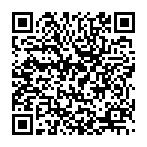 № п/пНаименование потенциальных поставщиковАдреса потенциальных поставщиков1ТОО «Актау Сервис LTD»Мангистауская область, г.Актау, 11 мкр, 2 дом, 11кв.№ п/пНаименование потенциальных поставщиковЦеновое предложение поставщика за единицу, тенге без НДСОбщая сумма, тенге без НДС1ТОО «Актау Сервис LTD»3 135 000,003 135 000,00№ п/пНаименование потенциальных поставщиковЦеновое предложение поставщика за единицу, тенге без НДСОбщая сумма, тенге без НДС1ТОО «Актау Сервис LTD»3 135 000,003 135 000,00